Отчет С главной страницы или через значок «Меню» в левом верхнем углу, или через ссылку «Отчеты» по центру страницы переходим в раздел с отчетами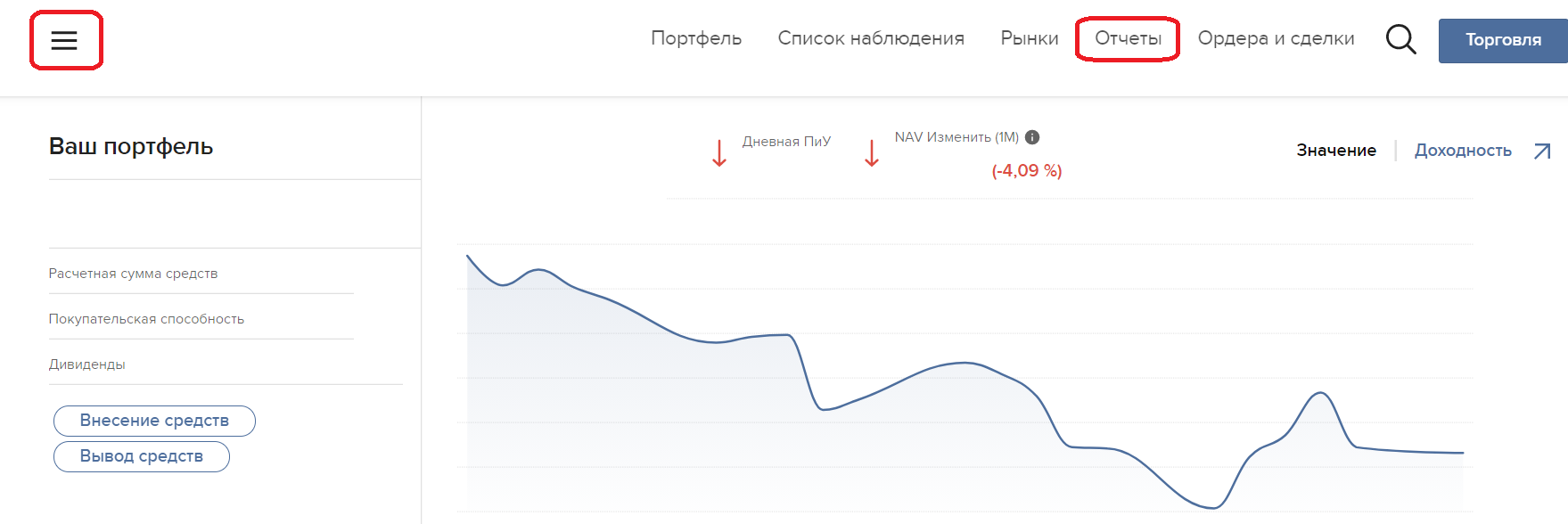 Далее в открывшемся разделе «Выписки» идем чуть ниже в подраздел «Пользовательские отчеты» и нажимаем на значок «+»: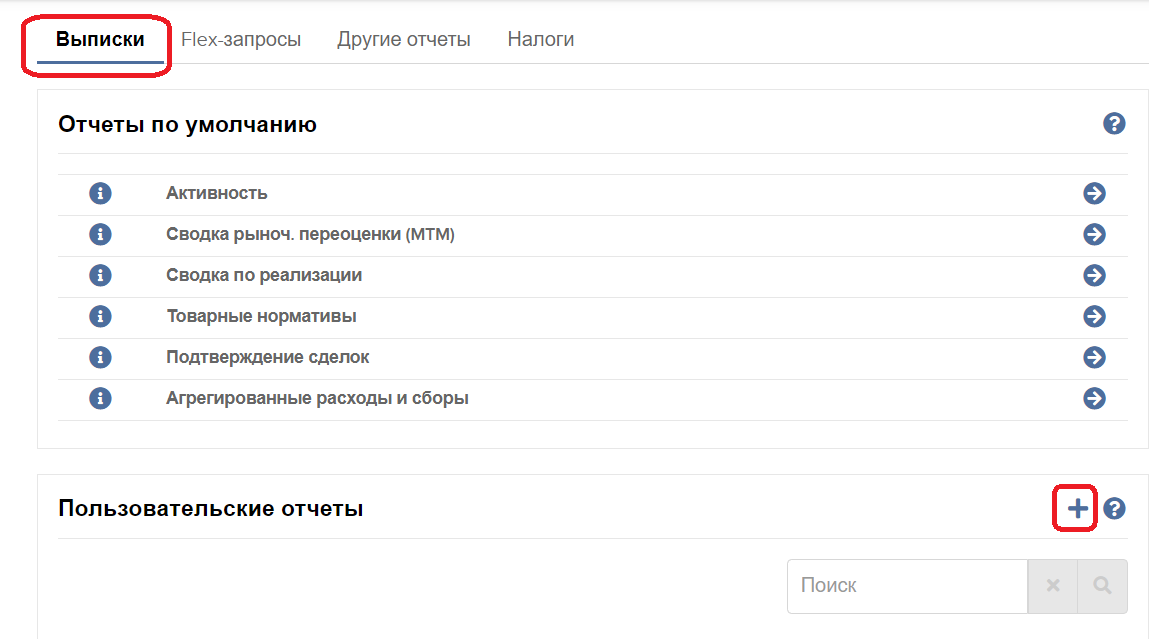 Далее в поле «Название отчета» пишем какое-нибудь название на английском языке (это обязательное поле).Тип отчета оставляем «Активность»В разделе «Разделы» отмечаем поле «Все».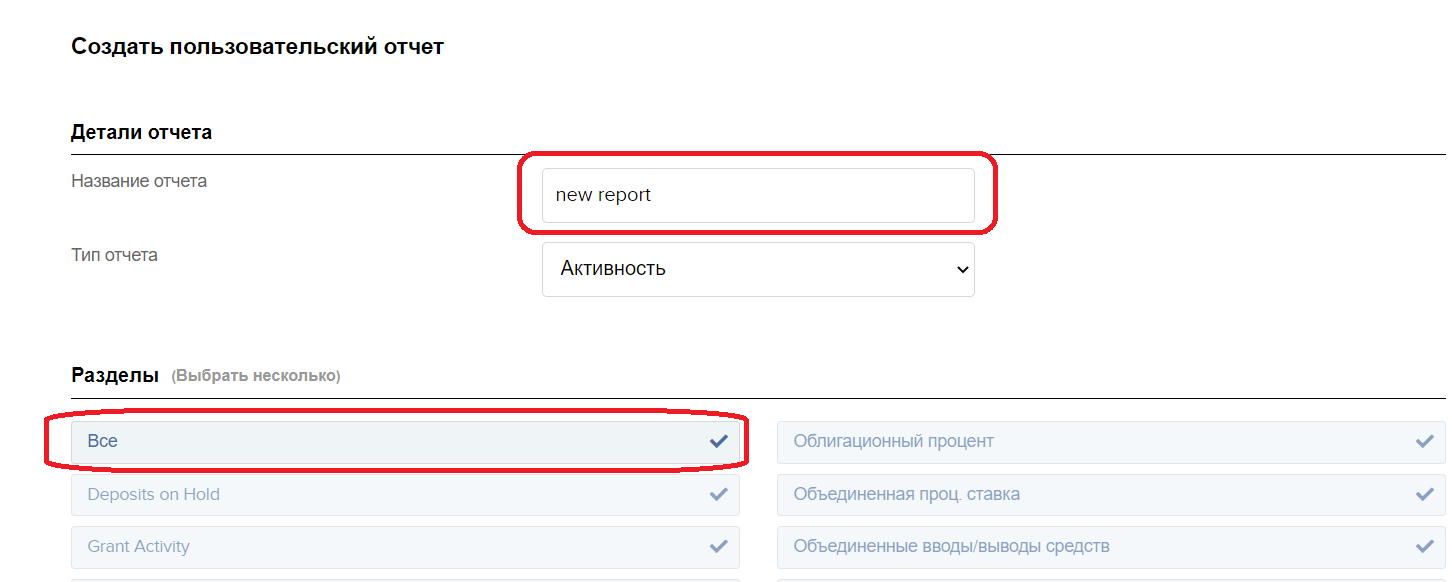 Пролистываем ниже – в разделе «Конфигурация разделов» в поле «Прибыль и убытка (П/У) оставляем значение «МТМ и реализованная П/У».Для всех остальных строк выбираем значение «Нет»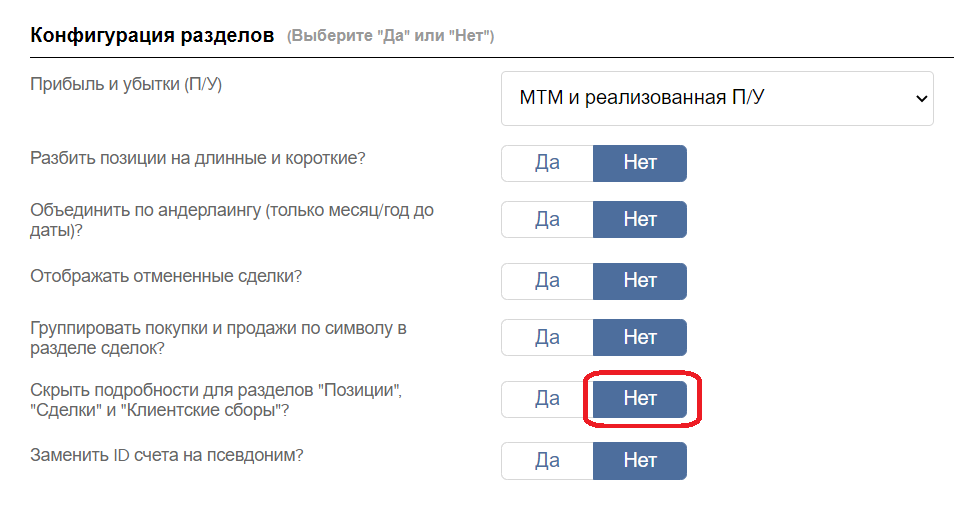 Чуть ниже в поле «Формат» выбираем PDF, в поле «Период» - значение «Дневной»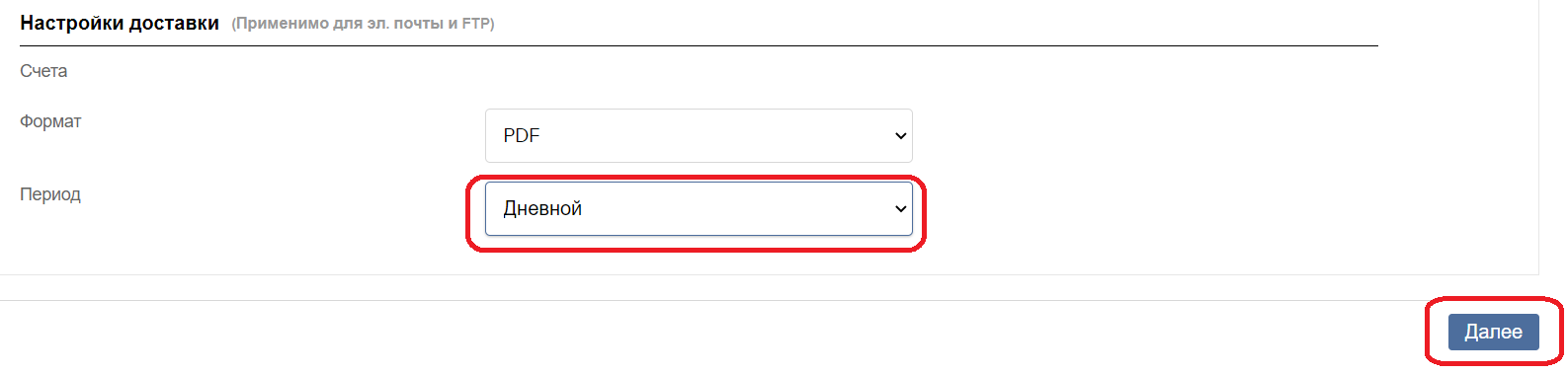 После этого нажимаем на кнопку «Далее» в правом нижнем углу.На следующей странице предлагается проверить все поля. В правом нижнем углу нажимаем на кнопку «Сохранить изменения» На следующей странице нажимаем на кнопку «Ок»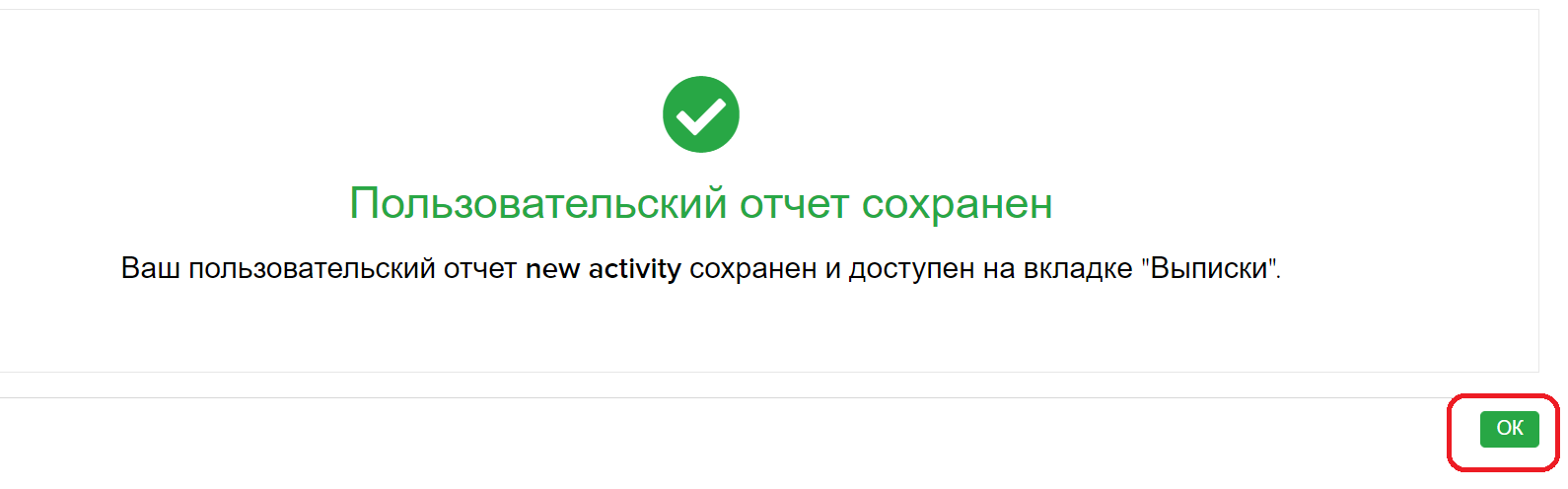 После этого отчет появится в разделе «Пользовательские отчеты»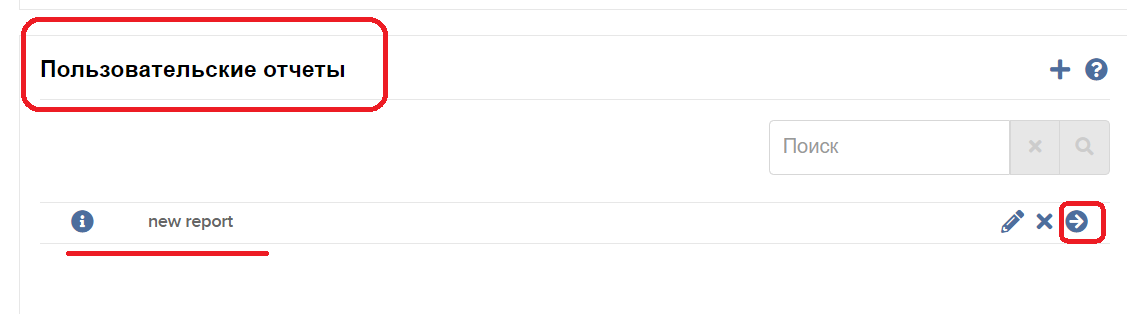 Далее нажимаем на значок стрелки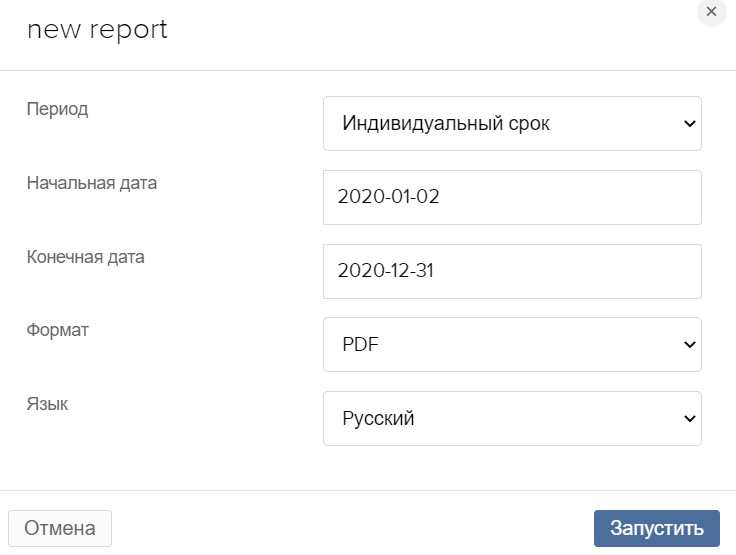 В поле «Период» выбираем «Индивидуальный срок», указываем даты 2020 года, формат – pdf, язык – русский.И нажимаем кнопку «запустить», после чего выгрузится файл с отчетом.